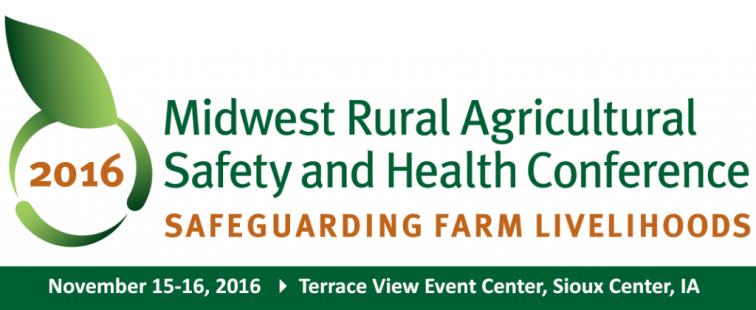 Name and Organization of Person completing this form: ___________________________________________________________________________________Email and phone number: ___________________________________________________________________________________________________________Contact name, email and phoneTopicDisplay, Demonstration, Screening, Giveaways orPresentationNotes: Please indicate if you could help with directing people, recruiting, being an interpreter or any other way you would like to help